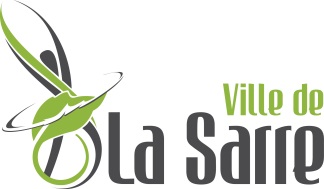 Pour publication immédiateCOMMUNIQUÉ DE PRESSESpectacle familial surprise juste avant les Fêtes
La Sarre, le 18 novembre 2014 – Juste avant le temps des Fêtes, la Ville de La Sarre et le ministère de la Culture et des Communications sont heureux de vous annoncer la tenue surprise du spectacle de marionnettes La véritable histoire du Grand méchant loup et des Trois petits cochons le dimanche 14 décembre à 14 h au Théâtre de poche de La Sarre. Nous connaissons tous l'histoire des trois petits cochons. Dans chacune des versions le loup est un personnage méchant. Et si, pour une fois, le loup n'était pas si méchant? Cette pièce est une création 100% régionale avec Francis Greffard, Sébastien Greffard, François Grenier et Marie-Ève Guindon (Meg).Les billets, au coût de 5$ pour tous, sont en vente dès maintenant à la Maison de la culture de La Sarre ou au www.ticketacces.net- 30 –Source : 	Sophie Ouellet
		Agente de développement culturel
		(819) 333-2294 poste 292
		souellet@ville.lasarre.qc.ca 